〔連絡先〕　FAX送信票不要広島県東部保健所福山支所保健課　(担当者　木曽・田口)　FAX　０８４‐９２８‐７８８２申し込み締め切り　平成２８年１２月１日（木）【平成28年１２月７日（水）　会場：福山市医師会館】ご記入いただいた個人情報は，この研修会の実施目的のみに使用します。【会場案内図】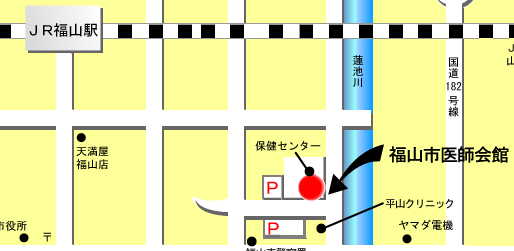 所属機関・事業所名事業所等の所在地（いずれかに○印）福山市　　　府中市　　　神石高原町　　それ以外の市町連絡先電話：　　　　　　　　　　ＦＡＸ：　　　職　　種名　　　前